Приложение № 1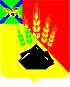 АДМИНИСТРАЦИЯ МИХАЙЛОВСКОГО МУНИЦИПАЛЬНОГО
РАЙОНА ПРИМОРСКОГО КРАЯПОСТАНОВЛЕНИЕ 
_____________                                   с. Михайловка                                               № ___________Образец бланка постановления администрации Михайловского муниципального района Приморского края Приложение № 2АДМИНИСТРАЦИЯ МИХАЙЛОВСКОГО МУНИЦИПАЛЬНОГО
РАЙОНА ПРИМОРСКОГО КРАЯПОСТАНОВЛЕНИЕ 
_____________                                   с. Михайловка                                               № ___________Об обеспечении общественного порядка и охраны материальных и культурных ценностей при возникновении чрезвычайных ситуаций на территории Михайловского муниципального района1,25 смВо исполнение Федерального закона от __________ № ____ «О защите населения и территорий от чрезвычайных ситуаций природного и техногенного характера» администрация Михайловского муниципального района Приморского края ПОСТАНОВЛЯЕТ:1.2.3.4.Глава Михайловского муниципального района –Глава администрации района                                                        И.О. ФамилияОбразец оформления постановления администрации Михайловского муниципального района Приморского краяПриложение № 3АДМИНИСТРАЦИЯ МИХАЙЛОВСКОГО МУНИЦИПАЛЬНОГО
РАЙОНА ПРИМОРСКОГО КРАЯРАСПОРЯЖЕНИЕ______________                                 с. Михайловка                                          № _____________Образец бланка распоряжения администрации Михайловского муниципального района Приморского краяПриложение № 4АДМИНИСТРАЦИЯ МИХАЙЛОВСКОГО МУНИЦИПАЛЬНОГО
РАЙОНА ПРИМОРСКОГО КРАЯРАСПОРЯЖЕНИЕ______________                                 с. Михайловка                                          № _____________Об утверждении методики расчета стоимостипроведения работ по сертификации услуг питанияВо исполнение постановления Администрации Приморского края 
от 21 мая 2009 года № 310-па «О первоочередных мерах по подготовке к введению в Приморском крае системы сертификации услуг питания»Утвердить методику расчета стоимости проведения работ по сертификации услуг питания (прилагается).Глава Михайловского муниципального района –Глава администрации района                                                       И.О. ФамилияОбразец оформления распоряжения администрации Михайловского муниципального района Приморского краяО направлении постановления Губернатора Приморского края Уважаемый Владимир Николаевич!Направляем Вам для сведения и использования в работе постановление Администрации Приморского края от 30.01.2018 № 21-па «Об установлении величины прожиточного минимума на душу населения по основным социально-демографическим группам населения Приморского края за 
IV квартал 2017 года».(текст письма печатается с использованием шрифта Times New Roman, размер 14, через 1,5 межстрочных интервала)Приложение: на . в 2 экз.Глава Михайловского муниципального района – Глава администрации района                                                               И.О. ФамилияИванов Иван Иванович222 23 52Образец оформления письма администрации Михайловского муниципального района Приморского краяО направлении отчетаУважаемый Владимир Николаевич!Направляем Вам для сведения и использования в работе постановление Администрации Приморского края от 30.01.2018 № 21-па «Об установлении величины прожиточного минимума на душу населения по основным социально-демографическим группам населения Приморского края за 
IV квартал 2017 года».Начальник управления                                                                          И.О. ФамилияИванов Иван Иванович222 23 52Образец оформления письма структурного подразделения администрации Михайловского муниципального района Приморского краяПриложение № 7ПРИМЕРНЫЙ ПЕРЕЧЕНЬдокументов с грифом утвержденияАКТЫ (проверок и ревизий, приема законченных строительством объектов, оборудования; экспертизы; передачи дел; уничтожения документов и дел; ликвидации организаций, учреждений, предприятий и т.д.);ГРАФИК ОТПУСКОВ;ДОЛЖНОСТНЫЕ ИНСТРУКЦИИ муниципальных служащих;ЗАДАНИЯ (на проектирование объектов, технических сооружений, капитальное строительство; на проведение научно-исследовательских, проектно-конструкторских и технологических работ; технические и т.д.);ИНСТРУКЦИИ (правила) (по делопроизводству, технике безопасности, внутреннего трудового распорядка и т.д.);НОМЕНКЛАТУРА ДЕЛ организации;НОРМАТИВЫ (расхода сырья, материалов, электроэнергии; технологического проектирования; численности работников и т.д.);ОПИСЬ ДЕЛ (постоянного, временного (свыше 10 лет) хранения и по личному составу);ОТЧЕТЫ (о производственной деятельности, командировках, и т.д.);ПЕРЕЧНИ (должностей работников с ненормированным рабочим днем; организаций, на которые распространяются определенные льготы; типовых управленческих документов, образующихся в деятельности организаций, с указанием сроков хранения и т.д.);ПЛАНЫ (работы структурного подразделения, проведения мероприятий и т.д.);ПОЛОЖЕНИЯ (о структурном подразделении администрации Михайловского муниципального района Приморского края, премировании и т.д.);ПРОГРАММЫ (проведения работ и мероприятий, командировок и т.д.);РАСЦЕНКИ на производство работ;РЕГЛАМЕНТЫ;СМЕТЫ (расходов на содержание зданий, помещений, сооружений; использования средств фонда предприятия; на капитальное строительство и т.д.);СТРУКТУРА И ШТАТНАЯ ЧИСЛЕННОСТЬ;ТАРИФНЫЕ СТАВКИ;УСТАВ организации;ФОРМЫ унифицированных документов;ШТАТНЫЕ РАСПИСАНИЯ и изменения к ним.Приложение № 8лист согласованияпроекта постановления (распоряжения) администрации Михайловского муниципального района Приморского краяпостановление от ______________ № ____________распоряжение от ______________ № ________________________________________________________________________________________________________________________________________________________________________________________________________________________________________________________________________________________________________________________________________________________________________________________________________________________________________________________________________________________________________________________________________________________________________________________________________________________________________________________________________________________________________________________________________________________________________________________Размещено на сайте ________________ (ФИО инженера по защите информации) ______________                                             (дата)                                                                             (подпись)Заключение антикоррупционной экспертизы:Коррупциогенных факторов __________________                                        ________________Оборотная сторона приложения № 8Постановление (распоряжение) разослать:________________________________________________________________________________________________________________________________________________________________(полное наименование организации, адрес)________________________________________________________________________________________________________________________________________________________________________________________________________________________________________________________________________________________________________________________________________________________________________________________________________________________________________________________________________________________________Исполнитель:(комитета) (управления) отдела____________                                            .                                                                       (подпись)            (инициалы, фамилия, телефон)Дата отправления______________________20___г.               подпись______________________     Примечания: Примечания: Общий отдел рассылает копии постановлений и распоряжений в строгом соответствии со списком. Ответственность за качество указанного списка несет лично руководитель управления, отдела, внесший проект нормативного, распорядительного документа.Электронную версию документа исполнитель предоставляет в общий отдел в день регистрации нормативного правового акта. Ответственность за соответствие электронной версии бумажному варианту несет лично руководитель управления, отдела, внесший проект нормативного, распорядительного документа.Образец листа согласованияПриложение № 9П Р О Т О К О Л совещания у главы Михайловского муниципального района Приморского края с главами городского и сельских поселений_________________                      с. Михайловка                                 № _________Председатель – Фамилия И.О., должностьСекретарь –       Фамилия И.О., должностьПрисутствовали: Фамилия И.О., должностьФамилия И.О., должностьФамилия И.О., должностьСвыше 15 человек: 65 человек (список прилагается)ПОВЕСТКА ДНЯ:1. О мерах по реализации муниципальной целевой программы «О…»Доклад Фамилия И.О., заместитель главы администрации Михайловского муниципального района Приморского края 2. О состоянии……Информация И.О. Фамилия, начальник управления финансов администрации Михайловского муниципального района Приморского края     1. СЛУШАЛИ:Фамилия И.О. (в родительном падеже) – Текст доклада прилагаетсяВЫСТУПИЛИ:Фамилия И.О. (в именительном падеже) – Краткая запись выступленияРЕШИЛИ:Решение прилагается2. СЛУШАЛИ:Фамилия И.О. – Краткая запись выступления (или Доклад прилагается)ВЫСТУПИЛИ:Продолжение приложения № 9Фамилия И.О. – Текст выступленияРЕШИЛИ:2.1. …2.2. ... Председатель                          подпись                                                 И.О. Фамилия(наименование должностичерез 1 межстрочный интервал) Секретарь                                подпись                                                 И.О. ФамилияОбразец оформления полного протокола Приложение № 10П Р О Т О К О Лсовещания у главы администрации Михайловского муниципального района Приморского края____________________________________________________________________
______________                            с. Михайловка                           № ____________Председатель – Фамилия И.О.Присутствовали:Наименование должности -							Фамилия И.О.Наименование должности -							Фамилия И.О.Наименование должности -							Фамилия И.О.Наименование должности -							Фамилия И.О.(через 1 межстрочный интервал)Свыше 15 человек: 40 чел. (список прилагается)____________________________________________________________________
 О ходе исполнения поручения главы администрации Михайловского муниципального района Приморского края …(Фамилия, Фамилия, Фамилия, Фамилия, Фамилия, Фамилия)1. Принять информацию к сведению2. Руководителям …II. Разное(Фамилия, Фамилия, Фамилия, Фамилия, Фамилия, Фамилия)1. Принять к сведению…2. Рекомендовать…Глава Михайловского муниципального района –Глава администрации района                                                               И.О. ФамилияОбразец оформления краткого протокола Приложение № 11О проверке сохранностидокументов в департаментеОСНОВАНИЕ: приказ директора департамента от 12.02.2009 № 5 «О проведении проверки сохранности документов в управлении».Составлен комиссией:ПРЕДСЕДАТЕЛЬ КОМИССИИ: должность, Фамилия И.О.ЧЛЕНЫ КОМИССИИ: должность, Фамилия И.О.; должность, Фамилия И.О.; должность, Фамилия И.О. (в алфавитном порядке).В период с 13 февраля по 19 февраля 2013 года комиссия проверила организацию и условия хранения документов в департаменте. Документы хранятся в структурных подразделениях, сформированы в дела в соответствии с номенклатурой дел.Номенклатура дел согласованна архивным отделом Приморского края в установленные сроки.Фактов утраты, порчи или незаконного уничтожения документов не установлено.Комиссия рекомендует предоставить специальное помещение для архива, оборудовав его стеллажами.Составлен в 2-х экземплярах:1 экз. направлен в архивный отдел Приморского края;2 экз. – в дело.Председатель комиссии:		(подпись)	              И.О. ФамилияЧлены комиссии:		(подписи)	              И.О. ФамилияОбразец оформления актаПриложение № 12ЖУРНАЛрегистрации постановлений и распоряженийадминистрации Михайловского муниципального районаПриморского краяОбразец журнала регистрации постановлений и распоряжений администрации Михайловского муниципального района Приморского краяПриложение № 13ИНДЕКСЫструктурных подразделений, аппарата и подведомственных учреждений администрации Михайловского муниципального района Приморского краяПриложение № 14Регистрационно-контрольная карточкадля письменных обращений гражданК А Р Т О Ч К Аличного приема гражданОбразец регистрационно-контрольной карточки для письменных обращений и личного приема гражданПриложение № 15ЖУРНАЛрегистрации обращений гражданТом № ______Начат «______» ___________20___ годаОкончен «_____» __________20___ годаНа __________ листахЖурнал в ____ томахПримечания:Журнал должен быть пронумерован, прошнурован, скреплен печатью и заверен руководителем аппарата.Журнал представляется для проверки своевременности и правильности выполнения принятых решений: руководителю аппарата, структурного подразделения – ежемесячно, проверяющим – по их требованию.Образец журнала регистрации обращений гражданПриложение № 16ЖУРНАЛрегистрации личного приема гражданОбразец журнала регистрации приема гражданВ соответствии с планом учения по мобилизационной подготовке совещание у вице-губернатора Приморского края переносится на 01.08.2018.Первый заместитель главы администрацииМихайловского муниципального района                                            И.О. ФамилияФамилия Имя ОтчествоТелефон исполнителяОбразец письма с грифом «ДСП» Приложение № 18ЖУРНАЛрегистрации входящих документовОбразец журнала регистрации входящих документовПриложение № 19ЖУРНАЛрегистрации исходящих и внутренних документовОбразец журнала регистрации исходящих и внутренних документовПриложение № 20Наименование должностируководителя службыделопроизводства	 (ответственного за делопроизводство)	    подпись	                      И.О. ФамилияДатаНаименование должности муниципальногослужащего, ответственного за архив             подпись                        И.О. ФамилияДатаПродолжение приложения № 20Итоговая запись о категориях и количестве дел, заведенных в ____________ годуНаименование должностируководителя службы делопроизводства				подпись		           И.О. ФамилияДатаИтоговые сведения переданы в архив организацииНаименование должностипередавшего сведения			подпись			И.О. ФамилияДатаОбразец формы номенклатуры дел администрации Михайловского муниципального района, муниципального органа, являющегося самостоятельным источником комплектования архивного отдела администрации Михайловского муниципального районаНаименование должности муниципальногослужащего, ответственного за делопроизводство                                    подпись                            И.О. ФамилияДатаОбразец формы номенклатуры дел структурного подразделения муниципального органаПриложение № 22ЛИСТ-ЗАВЕРИТЕЛЬ ДЕЛА № ___ ОПИСЬ № 2, ФОНД № Администрация Михайловского муниципального района Приморского краяВ деле подшито (вложено) и пронумеровано ______________________________________________________________________________________ листа(ов)                                                                             (цифрами и прописью)в том числе: литерные номера листов  НЕТпропущенные номера листов НЕТ+ листов внутренней описи  НЕТ_____________________________________________________________________________________________        ___________      _________Наименование должности лица, составившего заверительную надпись                    подпись                  Расшифровка                                                                                                                                                                                        подписи«____» _________________ 20___ г.Образец формы листа-заверителя дела Приложение № 23ВНУТРЕННЯЯ ОПИСЬдокументов дела № ____________Итого ______________________________________ документов			(цифрами и прописью)Количество листов внутренней описи ________________________________								(цифрами и прописью)Наименование должности лица, составившего внутреннююопись документов дела				(подпись)			 И.О. ФамилияОбразец формы внутренней описи документов делаПриложение № 24Наименование организацииКАРТА-ЗАМЕСТИТЕЛЬ ДЕЛАДело _________________________________________________________________ (№ и заголовок)Опись ________________________________________________________________ (№ и название)Фонд _________________________________________________________________ (№ и название)Выдано _______________________________________________________________ 			(дата выдачи)						(кому выдано)Наименование должностимуниципального служащего, выдавшего дело				          (подпись)		      И.О. ФамилияОбразец формы карты - заместителя дела В данный раздел описи внесено _______________________ дел		(цифрами и прописью)с №  ____________   по №  _____________,  в том числе:литерные номера: ____________________________________пропущенные номера: ________________________________Наименование должностисоставителя описи			подпись		            И.О. ФамилияЗаведующий архивом организации(лицо, ответственное за архив)			подпись		            И.О. ФамилияДатаОбразец формы описи дел постоянного хранения администрации Михайловского муниципального района Приморского края и муниципального органа, являющегося самостоятельным источником комплектования архивного отдела администрации Михайловского муниципального района Приморского краяНа основании  _____________________________________________________________ 				         (название и выходные данные перечня документов________________________________________________________________________________________________ 				             с указанием сроков их хранения)отобраны к уничтожению как не имеющие научно-исторической ценности и утратившие практическое значение документы__________________________________________________________________________		(название государственного органа, подразделения)Итого ___________________________ дел за _____________________________ годы		(цифрами и прописью)Описи дел постоянного хранения за _____________ годы утверждены, а по личному составу согласованы  ЭПМК архивного отдела администрации Михайловского муниципального района (протокол от ________________________№_____________)Наименование должности лица,проводившего экспертизуценности документов				Подпись			    И.О. ФамилияДатаСОГЛАСОВАНОПротокол ЭК администрации Михайловского муниципального районаот _____________ № ___________Образец формы акта о выделении к уничтожению дел, не подлежащих хранению, администрации Михайловского муниципального района Приморского края и муниципального органа, являющегося самостоятельным источником комплектования архивного отдела администрации Михайловского муниципального района Приморского краяАДМИНИСТРАЦИЯ
МИХАЙЛОВСКОГО
МУНИЦИПАЛЬНОГО РАЙОНА 
ПРИМОРСКОГО КРАЯ
УПРАВЛЕНИЕ ФИНАНСОВул. Красноармейская, 16, с. Михайловка, 692651Телефон: (42346) 2-56-72, факс: (42346)2-34-37E-mail: priemnaya@mikhprim.ru ОКПО 04020614, ОГРН 1022500859490ИНН/КПП 2520006316/252001001_____________ № ____________На № ___________ от ____________Приложение № 6Начальнику Управления Министерства юстицииРоссийской Федерации по Приморскому краюФамилия И.О.ДолжностьФамилия,инициалыдата поступления документа насогласованиезамечания, подписьдатасогласованияПервый заместитель главыЗаместитель главыРуководительаппаратаРуководитель  структурного подразделенияНачальник управления финансовНачальник управленияправового обеспеченияНачальникобщего отделаГлавный специалист 1 разряда управления правового обеспеченияАдминистрация Михайловского муниципального районаПриморского краяАКТ_____________ № ___________УТВЕРЖДАЮнаименование должности лица, утверждающего акт________________ И.О. ФамилияДатаПорядковый номерДата регистрацииНаименование документаАГлава Михайловского муниципального района – глава администрации района1Руководитель аппарата2Управление правового обеспечения3Отдел имущественных и земельных отношений4Общий отдел5Специалист по государственному управлению охраной труда6Управление культуры и внутренней политики7Комиссия по делам несовершеннолетних и защите их прав8Административная комиссия9Управление жизнеобеспечения10Кадры11Управление учёта и отчётности12Отдел внутреннего муниципального финансового контроля13Отдел муниципального заказа14Управление экономики15Главный специалист по мобилизационной подготовке 16Отдел сельского хозяйства17Управление финансов18Главный специалист по ГОЧС19Управление по вопросам образования20Заместители главы администрации21Управление по вопросам градостроительства, имущественных и земельных отношений22Отдел архитектуры, градостроительства и дорожной деятельности23МКУ «УОТОД администрации Михайловского муниципального района»24Отдел ЗАГС25МБУ МФЦ Михайловского муниципального района26Архивный отделРегистрационно-контрольная карточка№ ________ от _________ Администрация Михайловского муниципального района Приморского краяКорреспондент
ФИО, адрес, телефон___________________________________________________________________________ _____________________________________________________________________________________________ Предыдущие обращения от	№	от___________№____________Вид документа  _______________________________ на _________ л.Автор, дата, индекс сопровод. письма _____________________________________________________________ ______________________________________________________________________________________________Дата, индекс поступления _______________________________________________________________________Краткое содержание __________________________________________________________________________________________________________________________________________________________________________Отв. исполнитель ______________________________________________________________________________Резолюция ____________________________________________________________________________________Автор резолюции ______________________________________________________________________________Срок исполнения _____________________________________________________________________________________________________________________________________________________________________________ №ДатаФамилия, имя, отчество заявителяАдрес№ДатаСодержание заявленияСодержание заявленияСодержание заявленияСодержание заявленияФамилия руководителя, ведущего приемФамилия руководителя, ведущего приемФамилия руководителя, ведущего приемФамилия руководителя, ведущего приемРезультаты рассмотрения заявленияРезультаты рассмотрения заявленияРезультаты рассмотрения заявленияРезультаты рассмотрения заявленияПорядковыйучетныйномерДата поступленияФ.И.О.заявителяАдресместожительствазаявителяОткудапоступило,№ и датаВид обращенияи его краткоесодержаниеКому передано, куда  направлено указание(резолюция),дата, срок исполненияПодписьлица, получившегообращениеРезультатрассмотрения123456789Фамилия, имя, отчествоДомашний адрес (город, район, улица, номер дома)Должность, место работыСодержание обращенияПринятые мерыАДМИНИСТРАЦИЯ
МИХАЙЛОВСКОГО
МУНИЦИПАЛЬНОГО РАЙОНА 
ПРИМОРСКОГО КРАЯ
ул. Красноармейская, 16, с. Михайловка, 692651Телефон: (42346) 2-39-56, факс: (42346)2-34-37E-mail: priemnaya@mikhprim.ru ОКПО 04020614, ОГРН 1022500859490ИНН/КПП 2520006316/252001001_____________ № ____________На № ___________ от ____________Приложение № 17Для служебного пользованияэкз. № 1Адресат№ вход.Дата вход.ОтправительПолучательНаименование и краткое содержание документаРезолюция, дата резолюцииИсполнитель, дата получения док-таДата контроля, дата исполнения, отметка об исполненииМестонахождение (№ дела)123456789№ исх.Дата Носитель, тип документаПолучательОтправительНаименование и содержание документаИсполнительДата контроля, дата исполнения12345678Администрация Михайловского муниципального районаПриморского краяНОМЕНКЛАТУРА ДЕЛ_______________№ ______на _________________ годУТВЕРЖДАЮглава Михайловского муниципального района – глава администрации районаПодпись            И.О. Фамилия    ДатаИндекс делаЗаголовок дела(тома, части)Количество дел (томов, частей)Срок хранения дела (тома, части) и №№ статей по перечнюПримечание12345СОГЛАСОВАНОПротокол ЭК администрацииМихайловского муниципального районаПриморского краяот _______________ № _________СОГЛАСОВАНОПротокол ЭПМК архивного отдела администрации Михайловского муниципального районаот ________________ № _______По срокам храненияВсегоВ том числе:В том числе:переходящихс отметкой «ЭПК»1234постоянногодолговременного(свыше 10 лет)временного (до 10 летвключительно)И т о г о:Администрация Михайловского муниципального районаПриморского краяНОМЕНКЛАТУРА ДЕЛ_______________№ ______на _________________ годПриложение № 21УТВЕРЖДАЮглава Михайловского муниципального района – глава администрации районаПодпись            И.О. Фамилия    ДатаИндекс делаЗаголовокдела(тома, части)Количество дел (томов, частей)Срок хранения дела (тома, части) и №№ статей по перечнюПримечание12345СОГЛАСОВАНОРуководитель структурного подразделения администрации Михайловского муниципального района                                                Датаподпись                    И.О. ФамилияОсобенности физического состояния и формирования делаНомера листов12Прошито и пронумеровано в плотной обложке, имеется заверительная запись№№ппИндекс документаДата документаЗаголовок документаНомера листов делаПримечание123456Администрация Михайловского муниципального районаПриморского краяФонд № ____________ОПИСЬ №  ___________дел постоянного храненияза __________ годПриложение № 25УТВЕРЖДАЮглава Михайловского муниципального района – глава администрации районаПодпись             И.О. ФамилияДата№№ппИндекс делаЗаголовок делаКрайние датыКол-во листовПримечание123456СОГЛАСОВАНОПротокол ЭПК архивного отдела администрации Михайловского муниципального районаот ______________ № ________УТВЕРЖДЕНОПротокол ЭК администрации Михайловского муниципального районаот ______________  № _______Администрация Михайловского муниципального районаПриморского краяПриложение № 26УТВЕРЖДАЮглава Михайловского муниципального района – глава администрации районаПодпись                  И.О. ФамилияДатаПриложение № 26УТВЕРЖДАЮглава Михайловского муниципального района – глава администрации районаПодпись                  И.О. ФамилияДатаАКТПриложение № 26УТВЕРЖДАЮглава Михайловского муниципального района – глава администрации районаПодпись                  И.О. ФамилияДатаПриложение № 26УТВЕРЖДАЮглава Михайловского муниципального района – глава администрации районаПодпись                  И.О. ФамилияДата__________________ № _____________Приложение № 26УТВЕРЖДАЮглава Михайловского муниципального района – глава администрации районаПодпись                  И.О. ФамилияДата__________________________________Приложение № 26УТВЕРЖДАЮглава Михайловского муниципального района – глава администрации районаПодпись                  И.О. ФамилияДата(место составления)Приложение № 26УТВЕРЖДАЮглава Михайловского муниципального района – глава администрации районаПодпись                  И.О. ФамилияДатаПриложение № 26УТВЕРЖДАЮглава Михайловского муниципального района – глава администрации районаПодпись                  И.О. ФамилияДатао выделении к уничтожениюдокументов, не подлежащих хранению№ п/пЗаголовок дела или групповой заголовок делДата дела или крайние даты делНомера описей (номенклатур) за годыИндекс дела (тома, части) по номенклатуре или № дела по описиКоличество дел (томов, частей)Сроки хранения дела (тома, части) и № статей по перечнюПримечание12345678